2020中国（北京）国际精品陶瓷展览会作品报名表编号：           版权登记系统用户注册确认书本单位（个人）确认：在“广东省版权登记系统”系实名注册，所提供证件及填报的相关信息真实有效，以注册成功的用户名登录系统的各项操作均属本单位（个人）行为。 本单位（个人）确认所申请的作品权利归本单位（个人）所有，保证提交的文件真实、合法。如有剽窃抄袭他人的作品等侵犯他人著作权的行为、所提交的文件不真实或不合法、作品的内容违反国家有关法律法规的规定等情形，本单位（个人）愿承担一切法律责任。 特此确认。 单位（个人）签章： 年 月 日注册广东省版权登记系统所需文件个人（示例）：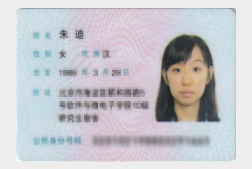 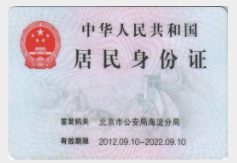 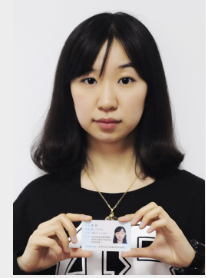 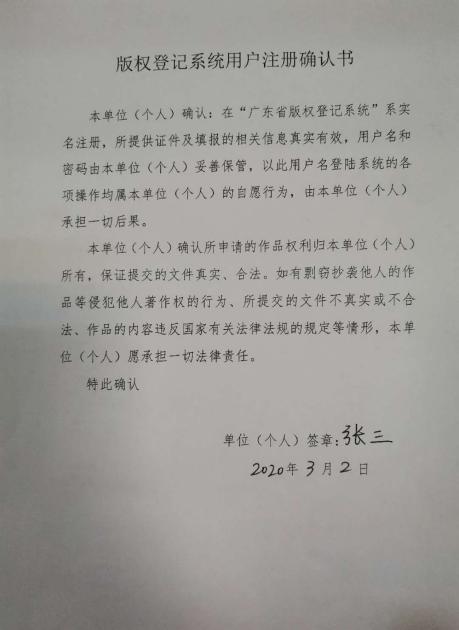 企业（示例）：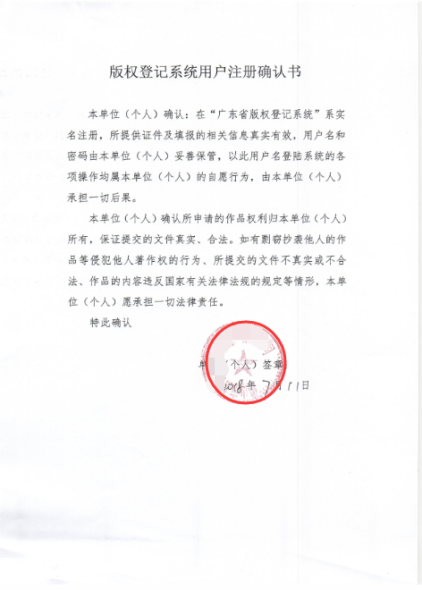 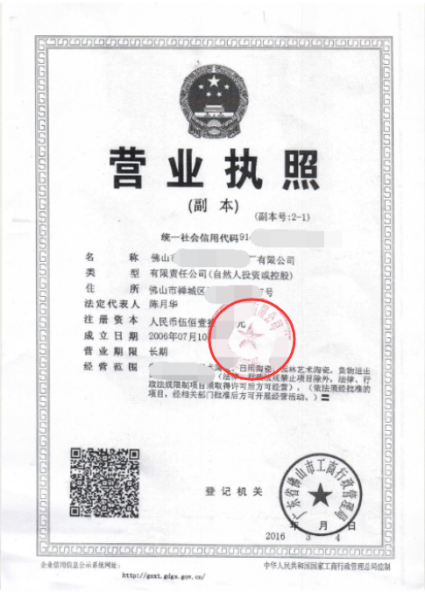 作者姓名性别性别贴个人照片出生年月籍贯籍贯贴个人照片职称学历学历贴个人照片荣誉称号贴个人照片工作单位贴个人照片手机电子邮箱电子邮箱通讯地址个人简历（100字以内）个人简历（100字以内）个人简历（100字以内）个人简历（100字以内）个人简历（100字以内）个人简历（100字以内）个人简历（100字以内）个人简历（100字以内）个人简历（100字以内）作品名称规格（长宽高）规格（长宽高）规格（长宽高）作品简介（100字左右）（图片要求：精度300dpi, 大小5mb以上）贴作品照片（可附件）（图片要求：精度300dpi, 大小5mb以上）贴作品照片（可附件）（图片要求：精度300dpi, 大小5mb以上）贴作品照片（可附件）（图片要求：精度300dpi, 大小5mb以上）贴作品照片（可附件）（图片要求：精度300dpi, 大小5mb以上）贴作品照片（可附件）（图片要求：精度300dpi, 大小5mb以上）贴作品照片（可附件）（图片要求：精度300dpi, 大小5mb以上）贴作品照片（可附件）（图片要求：精度300dpi, 大小5mb以上）贴作品照片（可附件）（图片要求：精度300dpi, 大小5mb以上）贴作品照片（可附件）作品是否报名参加“大地奖”中国陶瓷创新与设计大赛：作品是否报名参加“大地奖”中国陶瓷创新与设计大赛：作品是否报名参加“大地奖”中国陶瓷创新与设计大赛：作品是否报名参加“大地奖”中国陶瓷创新与设计大赛：作品是否报名参加“大地奖”中国陶瓷创新与设计大赛：作品是否报名参加“大地奖”中国陶瓷创新与设计大赛：作品是否报名参加“大地奖”中国陶瓷创新与设计大赛：作品是否报名参加“大地奖”中国陶瓷创新与设计大赛：作品是否报名参加“大地奖”中国陶瓷创新与设计大赛：作品是否销售：作品是否销售：底价：底价：底价：底价：建议市场价：建议市场价：建议市场价：作者签名：       作者签名：       作者签名：       作者签名：       作者签名：       作者签名：       作者签名：       作者签名：       作者签名：       美术作品信息收集表美术作品信息收集表美术作品信息收集表作品名称权利归属方式个人作品□   法人作品□  职务作品□ 
委托作品□   合作作品□个人作品□   法人作品□  职务作品□ 
委托作品□   合作作品□创作完成时间    年  月  日    年  月  日创作完成地点    省    市    省    市发表状态是否已发表是□   否□发表状态首次发表时间    年  月  日发表状态首次发表地点    省    市发表状态首次发表方式展览□    网络□    销售□  出版□   其他          是否有工作单位有□ 单位名称：                        无□有□ 单位名称：                        无□作品简介（建议150字左右）（建议150字左右）作品简介（建议150字左右）（建议150字左右）作品简介（建议150字左右）（建议150字左右）联系方式联系人姓名联系方式E-mail联系方式电话联系方式手机联系方式地址另提供的电子文件·首次登记的个人需提供注册确认书（签字）、身份证正反面照片、手持身份证正面照片
·首次登记的企业需提供注册确认书（盖章）、营业执照扫描件（盖章）
（2019、2020年已办理过版权登记的，不需要提供）·首次登记的个人需提供注册确认书（签字）、身份证正反面照片、手持身份证正面照片
·首次登记的企业需提供注册确认书（盖章）、营业执照扫描件（盖章）
（2019、2020年已办理过版权登记的，不需要提供）另提供的电子文件作品彩图（JPG格式）作品彩图（JPG格式）